Принято:Решение Ученого совета От «13» мая 2020 г.Протокол №7Рабочая программа учебной дисциплиныСамоорганизация трудаНаправление подготовки38.03.03 – Управление персоналомНаправленность (профиль) подготовкиУправление персоналом организацииКвалификация (степень) выпускникаБакалаврФорма обученияЗаочнаяМосква2020СОДЕРЖАНИЕПеречень планируемых результатов обучения по учебной дисциплине (модулю), соотнесённых с планируемыми результатами освоения основной профессиональной образовательной программы                   В результате освоения ОПОП бакалавриата обучающийся должен овладеть следующими результатами обучения по учебной дисциплине (модулю) Б1.В.ДВ.06.01.  Самоорганизация трудаМесто дисциплины в структуре образовательной программы бакалавриатаУчебная дисциплина Б1.В.ДВ.06.01. Самоорганизация труда является дисциплиной по выбору вариативной части. Для освоения учебной дисциплины необходимы компетенции, сформированные в рамках следующих учебных дисциплин ОПОП: «Философия», «Современные офисные технологии», «Психология».Дисциплина изучается на 4 курсе в 8 семестре (для заочной формы обучения).Объем дисциплины в зачетных единицах с указанием количества академических часов, выделенных на контактную работу обучающихся с преподавателем (по видам занятий) и на самостоятельную работу обучающихсяОбщая трудоемкость (объем) дисциплины составляет 4 зачетные единицы.3.1 Объём дисциплины по видам учебных занятийСодержание дисциплины, структурированное по темам  с указанием отведенного на них количества академических часов и видов учебных занятий4.1 Разделы дисциплины  и трудоемкость по видам учебных занятий (в академических часах)Для заочной формы обученияСодержание дисциплины, структурированное по темамТема 1. Сущность самоорганизации труда и ее совершенствование на научной основе. Содержание лекционного курсаОрганизация труда в производственно-хозяйственной системе предприятия. Организация труда как система (ее элементы) и как практическая деятельность. Место самоорганизации труда среди других элементов организационной системы предприятия. Взаимосвязь самоорганизации труда с развитием организации производства и управления. Организация труда в системе управления персоналом. Возможные подходы и направления развития самоорганизации труда на основе различных концепций (концепции НОТ, концепции качества трудовой жизни, концепции социотехнической самоорганизации труда и др.). Содержание практических занятий1.Понятие о научной самоорганизации труда, ее цель, задачи и функции. Принципы НОТ: общие и частные. 2.Характеристика содержания самоорганизации труда через ее элементы. 3.Условия формирования и функционирования НОТ: производственные, организационные, социальные и психофизиологические. 4.Нормативная база НОТ, ее содержание и структура. Взаимосвязь организации и нормирования труда. Нормы и нормативы. Техническая документация. 5.Оргпроекты и типовые решения. 6.Роль самоорганизации труда в развитии и обеспечении конкурентоспособности производства. 7.Совершенствование самоорганизации труда в рамках нового управленческого мышления. 8.Понятие об орграционализации и оргнововведениях.Тема 2. Трудовой процесс и рационализация методов его выполнения. Содержание лекционного курсаПонятие трудового процесса и его связь с производственным процессом. Классификация трудовых процессов по различным признакам. Роль техники, технологии и организационных форм производства в формировании типа трудового процесса. Содержание практических занятий1.Понятие метода труда и значение его рационализации. 2.Составляющие метода труда: трудовые движения, трудовые действия и трудовые приемы. 3.Требования к последовательности их выполнения. Изучение методов и приемов труда, их оценка по экономическим, психофизиологическим и социальным параметрам. 4.Основные этапы проектирования передовых методов и приемов труда. 5. Принципы и методы рационализации приемов труда. Использование для этих целей микроэлементых нормативов. 6.Оценка рациональности спроектированных трудовых процессов и методов труда. Изучение, распространение и закрепление рациональных приемов и методов труда.Тема 3. Разделение и кооперация труда. Содержание лекционного курсаРазделение и кооперация труда – объективная необходимость коллективного производства. Понятия разделения и кооперации труда, их взаимосвязь. Внутрипроизводственное разделение и распределение труда, их формы и виды. Экономическое и социальное значение разделения и кооперации труда. Границы разделения труда. Основные формы кооперации труда на предприятии. Содержание практических занятий1.Принципы организации цехов (участков) и особенности кооперации труда по технологическому и предметному признакам. 2.Обусловленность разделения и кооперации труда техническим прогрессом, организацией производства, структурой кадров и их квалификационным составом. Понятие о функциональном и квалификационном разделении труда. 3.Занятость работника и ее виды. Изменение содержания, форм и характера разделения и кооперации труда в процессе развития промышленного производства. 4.Необходимость и основные направления совершенствования внутрипроизводственного разделения и кооперации труда. 5.Совмещение профессий, его разновидности в зависимости от организационно- технических факторов. Расширение трудовых функций и его отличие от совмещения профессий. Критерии выбора варианта совмещения профессий. 6.Социально-экономическое значение практики совмещения профессий и функций.    7.Многостаночное обслуживание, его сущность и значение. Основные условия его эффективной организации.Тема 4. Организация и обслуживание рабочих мест.Содержание лекционного курсаПонятие рабочего места как первичного звена в организации производства и труда и как социотехнической системы. Виды рабочих мест и их классификация. Социально- экономическое значение и задачи рациональной организации рабочих мест. Понятие организации рабочего места. Элементы организации рабочего места. Общие требования к организации рабочих мест. Специализация и оснащение рабочих мест. Основные элементы материально- технического и организационного оснащения рабочих мест и их характеристика. Содержание практических занятий1.Влияние специализации рабочего места на его оснащение. Планировка рабочего места и ее виды. 2.Эргономическое обоснование планировки рабочих мест. Рабочая зона и ее структура. Зоны досягаемости. Углы видимости в рабочей зоне. 3.Рабочая поза. Основные требования, предъявляемые к размещению орудий и средств труда на рабочем месте. Анализ уровня оснащенности рабочих мест и рациональности их планировки. 4.Типовые проекты организации рабочих мест и их привязка к конкретным производственным условиям. Обслуживание рабочих мест. Значение бесперебойного и качественного обслуживания рабочих мест. 5.Основные функции обслуживания рабочих мест. Формы и системы обслуживания, факторы, влияющие на их выбор. 6.Требования, предъявляемые к системе обслуживания рабочих мест. Анализ уровня обслуживания рабочих мест. 7.Технологическая и организационная регламентация обслуживания рабочих мест.Тема 5. Формы самоорганизации труда. Содержание лекционного курсаПонятие о формах организации труда, их классификация. Сущность коллективной (бригадной) формы организации труда. Основные технологические, организационные, экономические и социально-психологические факторы, определяющие необходимость и эффективность коллективного труда.Содержание практических занятий1.Понятие производственной бригады как трудового коллектива. Виды производственных бригад, основные условия их эффективного применения. Формирование производственных бригад и их самоуправление. 2.Основные тенденции в развитии коллективной формы организации труда. Коллективные формы организации и стимулирования труда. 3.Организация бригадного и арендного подряда. 4.Особенности внутрибригадной организации труда. 5.Экономическая и социальная эффективность коллективной формы организации труда. 6.Основные направления повышения эффективности прогрессивных форм коллективного труда.Тема 6. Особенности самоорганизации труда различных категорий персонала. Содержание лекционного курсаВиды умственного труда. Особенности организации трудовых процессов с преобладанием умственного труда. Особенности труда руководителей, специалистов и служащих (технических исполнителей). Разделение в сфере управленческого труда: виды, пути рационализации. Особенности технологического, функционального и квалификационного разделения труда. Регламентация управленческого труда: понятие, формы и объекты регламентации. Содержание практических занятий1.Положение о структурном подразделении и должностные инструкции работников: требования к их разработке и содержанию. 2.Процессы труда по управлению коллективом. Функции управления, виды работ, операции, первичные элементы операции. Методы и средства выполнения управленческих операций. 3.Организационно-распорядительская деятельность. 4.Пути совершенствования организации управленческого труда. Организация рабочих мест служащих, совершенствование условий труда. 5.Роль технических средств в изменении характера и содержания труда служащих. 6.Особенности организации труда вспомогательных и обслуживающих рабочих. 7.Роль регламентации в организации процессов обслуживания и повышения эффективности труда работников. Регламентация трудовых процессов, организации рабочих мест. 8.Особенности использования коллективных форм организации труда рабочих, занятых выполнением процессов обслуживания.Перечень учебно-методического обеспечения для самостоятельной работы обучающихся по дисциплинеСамостоятельная работа обучающихся при изучении курса «Самоорганизация труда» предполагает, в первую очередь, работу с основной и дополнительной литературой, а также нормативной литературой, ее анализ. Результатами этой работы становятся выступления на семинарах, участие в обсуждении тем курса, подготовка докладов, выполнение заданий в ходе практических занятий.Методика самостоятельной работы предварительно разъясняется преподавателем и в последующем может уточняться с учетом индивидуальных особенностей обучающихся. Время и место выполнения самостоятельной работы выбираются обучающимися по своему усмотрению с учетом рекомендаций преподавателя.Самостоятельную работу над дисциплиной следует начинать с изучения рабочей программы дисциплины «Самоорганизация труда», которая содержит основные требования к знаниям, умениям и навыкам обучающихся. Обязательно следует учитывать рекомендации преподавателя, данные на занятиях и приступать к изучению отдельных тем в порядке, предусмотренном программой.Получив представление об основном содержании темы на лекции, необходимо изучить и закрепить материал с помощью источников, указанных в разделе 7 рабочей программы. Целесообразно составить краткий конспект, отображающий содержание и связи основных понятий данной темы, представить различные варианты определений понятий, выделяя сходства и различия, учитывая тот факт, что понятийный аппарат дисциплины «Самоорганизация труда» не является достаточно разработанным.  Обязательно следует записывать возникшие вопросы, на которые не удалось ответить самостоятельно, для того, чтобы была возможность обсудить эти вопросы на практическом занятии.Обучающимся необходимо в ходе самостоятельной работы опираться на перечень тем, определяющих содержание практических занятий (см. п. 4.2 данной рабочей программы) по каждой теме дисциплины «Самоорганизация труда».Основные формы самостоятельной работы: - изучение учебной и специальной литературы и лекционного материала; - решение задач и ситуаций; - подготовка презентаций; - подготовка к зачету с оценкой. Методическое обеспечение самостоятельной работы преподавателем состоит из: -определения учебных вопросов, которые обучающиеся должны изучить самостоятельно; -подбора необходимой учебной литературы, обязательной для проработки и изучения; -поиска дополнительной научной литературы, к которой обучающиеся могут обращаться по желанию, при наличии интереса к данной теме; -определения контрольных вопросов и практических заданий, позволяющих обучающимся самостоятельно проверить качество полученных знаний; -организации консультаций преподавателя с обучающимися для разъяснения вопросов, вызвавших у них затруднения при самостоятельном освоении учебного материала.Обучающимся по всем формам в процессе подготовки к промежуточной аттестации необходимо опираться на перечень вопросов к зачету. Фонд оценочных средств для проведения промежуточной аттестации обучающихся по дисциплинеФонд оценочных средств оформлен в виде приложения к рабочей программе дисциплины «Самоорганизация труда».Перечень основной и дополнительной учебной литературы, необходимой для освоения дисциплиныа) основная учебная литература:Теория менеджмента: история управленческой мысли, теория организации, организационное поведение [Электронный ресурс]: учебник/ Е.В. Алябина [и др.].— Электрон. текстовые данные.— Новосибирск: Новосибирский государственный технический университет, 2014.— 705 c.— Режим доступа: http://www.iprbookshop.ru/47701.html.— ЭБС «IPRbooks».Бевзюк Е.А. Регламентация и нормирование труда [Электронный ресурс]: учебное пособие/ Бевзюк Е.А., Попов С.В.— Электрон. текстовые данные.— М.: Дашков и К, Ай Пи Эр Медиа, 2014.— 212 c.— Режим доступа: http://www.iprbookshop.ru/15711.html.— ЭБС «IPRbooks».Кужева С.Н. Производственный менеджмент [Электронный ресурс]: учебно-методическое пособие/ Кужева С.Н.— Электрон. текстовые данные.— Омск: Омский государственный университет им. Ф.М. Достоевского, 2016.— 192 c.— Режим доступа: http://www.iprbookshop.ru/59645.html.б) дополнительная учебная литература:  Леженкина Т.И. Научная организация труда персонала [Электронный ресурс]: учебник/ Леженкина Т.И.— Электрон. текстовые данные.— М.: Московский финансово-промышленный университет «Синергия», 2013.— 352 c.— Режим доступа: http://www.iprbookshop.ru/17029.html.— ЭБС «IPRbooks».  Вахрушев В.Д. Учебное пособие. Организация труда персонала (практикум) [Электронный ресурс]/ Вахрушев В.Д.— Электрон. текстовые данные.— М.: Московская государственная академия водного транспорта, 2013.— 142 c.— Режим доступа: http://www.iprbookshop.ru/47942.html.— ЭБС «IPRbooks».   Дейнека А.В. Управление человеческими ресурсами [Электронный ресурс]: учебник для бакалавров/ Дейнека А.В., Беспалько В.А.— Электрон. текстовые данные.— М.: Дашков и К, 2014.— 389 c.— Режим доступа: http://www.iprbookshop.ru/24835.html.— ЭБС «IPRbooks».8. Современные профессиональные базы данных и информационные справочные системы1. Информационно-правовая система «Консультант+» - договор №2856/АП от 01.11.20072. Информационно-справочная система «LexPro» - договор б/н от 06.03.20133. Официальный интернет-портал базы данных правовой информации http://pravo.gov.ru4. Портал Федеральных государственных образовательных стандартов высшего образования http://fgosvo.ru5. Портал "Информационно-коммуникационные технологии в образовании" http://www.ict.edu.ru6. Научная электронная библиотека http://www.elibrary.ru/7. Национальная электронная библиотека http://www.nns.ru/8. Электронные ресурсы Российской государственной библиотеки http://www.rsl.ru/ru/root3489/all9. Web of Science Core Collection — политематическая реферативно-библиографическая и наукомтрическая (библиометрическая) база данных — http://webofscience.com10. Полнотекстовый архив ведущих западных научных журналов на российской платформе Национального электронно-информационного консорциума (НЭИКОН) http://neicon.ru11. Базы данных издательства Springer https://link.springer.com12. Открытые данные государственных органов http://data.gov.ru/9.Методические указания для обучающихся по освоению дисциплины10.Лицензионное программное обеспечение:1. Операционная система Microsoft Windows XP Professional Russian — OEM-лицензии (поставляются в составе готового компьютера);2. Операционная система Microsoft Windows 7 Professional — OEM-лицензии (поставляются в составе готового компьютера);3. Программный пакет Microsoft Office 2007 — лицензия № 45829385 от 26.08.20094. Программный пакет Microsoft Office 2010 Professional — лицензия № 48234688 от 16.03.20114. Программный пакет Microsoft Office 2010 Professional — лицензия № 49261732 от 04.11.20115. Комплексная система антивирусной защиты DrWEB Entrprise Suite — лицензия № 126408928, действует до 13.03.20186.Программный пакет LibreOffice — свободная лицензия Lesser General Public License11.Описание материально-технической базы, необходимой для осуществления образовательного процесса по дисциплине (модулю)303 каб. Центр (класс) деловых игр – лабораторияЛаборатория, оснащенная лабораторным оборудованием, для самостоятельной работы обучающихся, для хранения и профилактического обслуживания учебного оборудования, а также для курсового проектирования.- столы- стулья- учебная доска  -Устанавливается ноутбук из мобильного комплекта по запросу.304 каб. - учебная аудитория для самостоятельной работы обучающихся с выходом в сеть Интернет 	- компьютерные столы- стулья- учебная доска  -По заявке устанавливается мобильный комплект (ноутбук, Проектор, экран)- 12 компьютеров12.Особенности реализации дисциплины для инвалидов и лиц с ограниченными возможностями здоровьяДля обеспечения образования инвалидов и обучающихся с ограниченными возможностями здоровья разрабатывается адаптированная образовательная программа, индивидуальный учебный план с учетом особенностей их психофизического развития и состояния здоровья, в частности применяется индивидуальный подход к освоению дисциплины, индивидуальные задания: письменные работы и, наоборот, только устные ответы и диалоги, индивидуальные консультации, использование диктофона и других записывающих средств для воспроизведения лекционного и семинарского материала.В целях обеспечения обучающихся инвалидов и лиц с ограниченными возможностями здоровья библиотека комплектует фонд основной учебной литературой, адаптированной к ограничению их здоровья, предоставляет возможность удаленного использования электронных образовательных ресурсов, доступ к которым организован в ОАНО ВО «МПСУ». В библиотеке проводятся индивидуальные консультации для данной категории пользователей, оказывается помощь в регистрации и использовании сетевых и локальных электронных образовательных ресурсов, предоставляются места в читальных залах, оборудованные программами невизуального доступа к информации, экранными увеличителями и техническими средствами усиления остаточного зрения.Иные сведения и (или)материалы13.1 Перечень образовательных технологий, используемых при осуществлении образовательного процесса по дисциплинеВ ходе освоения дисциплины должна быть предусмотрена планомерная организация последовательности различных видов  аудиторных занятий: лекций и практических занятий. При изложении темы необходимо указание на ее связь, как с современными проблемами науки, так и с практическими вопросами. Обязательными требованиями являются: -использование имеющихся в распоряжении преподавателя наглядных материалов; -чередование на практических занятиях регулярных опросов и докладов;-повсеместный акцент на необходимости систематического чтения рекомендованной литературы;-постоянное стимулирование самостоятельной работы обучающихся. На занятиях по данному курсу необходимо уделять внимание овладению обучающимися специальной терминологией, обращать внимание на неоднозначность трактовок различных понятий гендерной психологии, обязательно выделять время для обсуждения дискуссионных и сложных вопросов.  Для достижения этой цели желательно систематически проводить интерактивные лекции, чтобы у обучающихся была возможность на любом занятии во взаимодействии с преподавателем прояснить сложные вопросы. Это необходимо еще и в связи с отсутствием общепризнанных учебников по данной дисциплине.На практических занятиях необходимо использовать дискуссионный метод, посколькуданный метод позволяет развивать у обучающихся навыки ведения научной дискуссии, умения формулировать и отстаивать свою точку зрения, способствует развитию критических и творческих компонентов мышления, формированию навыков работы в группе, а также пониманию неоднозначности и многовариантности решений в области гендерной психологии.Составитель: Третьяков А.Л., ст. преподаватель кафедры экономики и управленияРабочая программа учебной дисциплины (модуля) обсуждена и утверждена на заседании Ученого совета от «24» июня 2013 г. протокол № 10Лист регистрации измененийПеречень планируемых результатов обучения по дисциплине (модулю), соотнесенных с планируемыми результатами освоения основной профессиональной образовательной программы3Место учебной дисциплины (модуля) в структуре основной профессиональной образовательной программы бакалавриата 4Объем дисциплины (модуля) в зачетных единицах с указанием количества академических часов, выделенных на контактную работу обучающихся с преподавателем (по видам занятий) и на самостоятельную работу обучающихся43.1   Объём дисциплины (модуля) по видам учебных занятий (в часах)4Содержание дисциплины (модуля), структурированное по темам (разделам) с указанием отведенного на них количества академических часов и видов учебных занятий5 Разделы дисциплины (модуля) и трудоемкость по видам учебных занятий (в академических часах)5 Содержание дисциплины (модуля), структурированное по разделам (темам)7Перечень учебно-методического обеспечения для самостоятельной работы обучающихся по дисциплине (модулю)9Фонд оценочных средств для проведения промежуточной аттестации обучающихся по дисциплине (модулю)10Перечень основной и дополнительной учебной литературы, необходимой для освоения дисциплины (модуля)10Современные профессиональные базы данных и информационные справочные системы11Методические указания для обучающихся по освоению дисциплины (модуля)11Лицензионное программное обеспечение15Описание материально-технической базы, необходимой для осуществления образовательного процесса по дисциплине (модулю)15Особенности реализации дисциплины для инвалидов и лиц с ограниченными возможностями здоровья15Иные сведения и (или) материалы16Перечень образовательных технологий, используемых при осуществлении образовательного процесса по дисциплине (модулю)16 Лист регистрации изменений17Коды компетенцийРезультаты освоения ОПОП Содержание компетенцийПеречень планируемых результатов обучения по учебной дисциплинеОК-7способность к самоорганизации и самообразованию Знать: методы и организационные формы самоорганизации труда;Уметь: владеть теоретическими методическими основами самоорганизации труда;Владеть: основами практических навыков организации труда на основе полученных знаний с учетом конкретных производственных условий, культурой мышления, способностью к восприятию, обобщению информации, постановке цели и выбору путей ее достиженияОПК-10способность решать стандартные задачи профессиональной деятельности на основе информационной и библиографической культуры с применением информационно-коммуникативных технологий и с учетом основных требований информационной безопасности Знать: основы информационно-коммуникативных технологий, основы требований информационной безопасности;Уметь: анализировать возможные варианты стандартных задач профессиональной деятельности;Владеть: основами решения стандартных задач профессиональной деятельности с учетом с применением ИКТ и требований информационной безопасности.ПК-33владением навыками самоуправления и самостоятельного обучения и готовностью транслировать их своим коллегам, обеспечивать предупреждение и профилактику личной профессиональной деформации и профессионального выгоранияЗнать:основные теоретические подходы к самоорганизации и организации труда;технологии самоуправления и самообучения.Уметь:обеспечивать предупреждение и профилактику личной профессиональной деформации и профессионального выгоранияВладеть:навыками самоуправления и самостоятельного обучения и готовностью транслировать их своим коллегам.Объём дисциплиныВсего часовОбъём дисциплиныЗаочная форма обученияОбщая трудоемкость дисциплины144Контактная работа обучающихся с преподавателем (всего)12Аудиторная работа (всего):12в том числе:лекции4семинары, практические занятия8Лабораторные работыВнеаудиторная работа (всего):128в том числе:групповая консультация _Самостоятельная работа обучающихся(всего)128Зачет с оценкой4Вид деятельностиМетодические указания по организации деятельности обучающегосяЛекцияВ ходе лекций раскрываются основные вопросы в рамках рассматриваемых тем, делаются акценты на наиболее сложных и интересных положениях изучаемого материала, которые должны быть приняты обучающимися во внимание. Обучающиеся должны конспектировать материал лекций, т.е. кратко, схематично, последовательно фиксировать основные положения, выводы, формулировки, обобщения; помечать важные мысли, выделять ключевые слова, термины.  Материалы лекций необходимо систематически прорабатывать: проверять термины, понятия с помощью энциклопедий, словарей, справочников. Необходимо выделить вопросы, термины, материал, который вызывает трудности, пометить и попытаться найти ответ в рекомендуемой литературе. Если самостоятельно не удается разобраться в материале, необходимо сформулировать вопрос и задать преподавателю на консультации, на практическом занятии. Материалы лекций являются основой для подготовки студентов к практическим занятиям.Практические занятияЦелями практических занятий являются: контроль за степенью усвоения пройденного материала, ходом выполнения обучающимися самостоятельной работы и рассмотрение наиболее сложных и спорных вопросов по изучаемой теме. В рамках темы каждого практического занятия предусмотрена подготовка обучающимися устных выступлений  по вопросам изучаемой темы, которые предлагаются обучающимся заранее,  с последующим их обсуждением всеми обучающимися в  группе.Для успешного освоения материала дисциплины «Гендерная психология» обучающиеся должны систематически посещать практические занятия. В процессе подготовки к практическим занятиям (независимо от формы их проведения) обучающимся в обязательном порядке необходимо знакомиться с  обязательной литературой по соответствующим темам, а также, при подготовке докладов - с  первоисточниками и публикациями  по изучаемой теме в научной периодике, конспектируя их. На практических занятиях предполагается активное участие обучающихся в обсуждении конкретных вопросов, критический анализ представленных сообщений, дополнения к ответам. При подготовке к  занятию обучающемуся необходимо ответить на вопросы, составить перечень вопросов, вызвавших затруднения или имеющих неоднозначную трактовку. Также в ходе практических занятий необходимо участие в выполнении практических заданий для овладения необходимыми навыками.Устный опросУстный опрос регулярно проводится во время практических занятий с целью проверки базовых знаний обучающихся по изученным темам. Обучающимся предлагается ответить на ряд вопросов, касающихся основных терминов и понятий, концепций и фактов по материалу изученных тем. Ответы должны быть достаточно полными и содержательными. К устному опросу должны быть готовы все обучающиеся. В процессе подготовки к устному опросу необходимо систематически  изучать   обязательную литературу по темам дисциплины, повторять изученный материал, опираясь на конспекты лекций. ДокладДоклад - это  результат самостоятельной  работы обучающегося, представляющий собою публичное выступление,  в ходе которого автор  раскрывает  содержание темы, суть проблемы, которой посвящен доклад, приводит различные точки зрения, а также собственные взгляды на нее. Содержание материала должно быть логичным,  изложение  материала  носит  проблемно-поисковый характер.Выбор темы доклада осуществляется обучающимся не менее чем за неделю до планируемого выступления. Тематика докладов доводится до сведения обучающихся ведущим преподавателем.При выборе темы доклада важно  учитывать ее актуальность, соответствие содержанию изучаемой темы дисциплины, научную разработанность, возможность обращения к  необходимым источникам для изучения темы доклада,  личный интерес к данной теме. Примерные этапы работы над докладом таковы: формулирование темы,  подбор и изучение основных источников по теме; составление библиографии; систематизация информации; разработка плана; написание доклада; публичное выступление. При подготовке доклада необходимо использовать не только обязательную литературу, но и дополнительные источники. Доклад может сопровождаться слайд-презентацией.   Выступающему, по окончании представления доклада, могут быть заданы вопросы по теме выступления.КоллоквиумКоллоквиумы проводятся по конкретным темам дисциплины. Во время коллоквиума могут быть опрошены все обучающиеся или значительная часть обучающихся в группе. В ходе коллоквиума выясняется степень усвоения обучающимися той или иной темы, проходит обсуждение отдельных вопросов изучаемой дисциплины. Для подготовки к коллоквиуму обучающиеся заранее получают перечень вопросов. В процессе подготовки обучающиеся изучают рекомендованные источники литературы, а также самостоятельно осуществляют поиск дополнительной  информации.Групповая дискуссияНа практических занятиях по данной дисциплине  может проводиться групповая дискуссия. Тема дискуссии определяется заранее, чтобы обучающиеся имели возможность самостоятельно подготовиться к ней. В дискуссионной форме рассматриваются неоднозначные и не имеющие общего решения вопросы дисциплины. Эта форма занятий предполагает  обязательное активное участие обучающихся в обсуждении, предоставление ими информационного материала для обсуждения, аргументированное отстаивание своей точки зрения, привлечение дополнительной информации по теме дискуссии, корректное участие в дискуссии.Проведение  групповой  дискуссии  позволяет оценить сформированность у обучающегося умения ставить проблему, обосновывать пути ее возможного разрешения, корректно и аргументировано отстаивать свою позицию в дискуссии.Контрольный срезКонтрольный срез проводится с целью текущего контроля и предполагает ответ в письменном виде на два контрольных вопроса по изученным темам дисциплины. Критериями оценки такой работы становятся: соответствие содержания ответа вопросу, понимание базовых категорий темы, использование в ответе этих категорий, грамотность, последовательность изложения содержания.При подготовке к контрольному срезу необходимо повторить материал изученных тем дисциплины, ориентируясь на перечень вопросов, заранее предоставленных обучающимся преподавателем. Самостоятельная работаВ ходе самостоятельной работы решаются следующие задачи: систематизации и закрепления полученных теоретических знаний и практических умений обучающихся; углубления и расширения теоретических знаний обучающихся; формирования умений использовать учебную  и научную литературу; развития познавательных способностей и активности обучающихся: творческой инициативы, самостоятельности, ответственности, организованности; формирования  самостоятельности мышления, способностей к саморазвитию, совершенствованию и самоорганизации; формирования профессиональных компетенций; развития исследовательских умений обучающихся.Формы  и  виды самостоятельной  работы  обучающихся:  чтение основной и дополнительной литературы – самостоятельное изучение материала по рекомендуемым источникам; работа с библиотечным  каталогом, самостоятельный  подбор  необходимой литературы; работа со словарем, справочником; поиск необходимой информации  в сети Интернет; конспектирование  источников; работа с диагностическими методиками; подготовка к различным формам текущей и промежуточной аттестации (к устному опросу, коллоквиуму, групповой дискуссии, докладу, зачету). Технология организации самостоятельной работы обучающихся включает использование информационных и материально-технических ресурсов ОАНО ВО «МПСУ»: библиотеку с читальным залом, укомплектованную в соответствии с существующими нормами; учебно-методическую базу учебных кабинетов; компьютерные классы с  возможностью работы в сети  Интернет; учебную, научную, научно-практическую и учебно-методическую литературу. Самостоятельная работа может осуществляться индивидуально или  группами  обучающихся  в  зависимости  от  цели,  объема, конкретной тематики самостоятельной работы, уровня сложности, уровня умений обучающихся.Контроль самостоятельной работы обучающихся предусматривает: соотнесение содержания контроля с  целями обучения; объективность контроля; валидность контроля (соответствие предъявляемых  заданий  тому,  что  предполагается  проверить).Формы контроля самостоятельной работы: просмотр и проверка выполнения самостоятельной работы преподавателем; организация самопроверки,  обсуждение  результатов  выполненной работы  на  занятии;  проведение устного  опроса.Подготовка к зачетуПри  подготовке  к  зачету по дисциплине необходимо повторить весь материал дисциплины, ориентируясь на перечень вопросов к зачету и используя конспекты лекций и рекомендуемую литературу, а также выполнить зачетное  задание, предполагающее владение диагностическим материалом, используемым в гендерной психологии. Перед выполнением обучающимися зачетного задания преподаватель проводит консультациюпо  выполнению  задания,  на которой разъясняет  цель  задания,  его содержание,  сроки  выполнения,  ориентировочный  объем  работы, основные требования к результатам работы, критерии оценки. В ходе самостоятельной подготовки к зачету можно рекомендовать обучающимся письменно проработать материал, делая упор как на базовые понятия, так и на практическую составляющую курса. Это позволит лучше подготовиться к промежуточной аттестации. На зачете обучающимся предлагается вопрос по материалу дисциплины, кроме того, каждый обучающийся должен заранее выполнить практическое задание и представить результаты его выполнения. Такая форма зачета позволяет оценить как уровень теоретической подготовки, так и владение практическими навыками. Для успешной сдачи зачета обучающиеся должны принимать во внимание, что весь материал,  представленный  в  перечне вопросов к зачету,  нужно знать.Указанные  в рабочей программе формируемые в результате освоения дисциплины профессиональные компетенции должны быть продемонстрированы обучающимся.№ 
п/пСодержание измененияРеквизиты
документа
об утверждении
измененияДата
введения
измененияУтверждена и введена в действие решением Ученого совета на основании Федерального государственного образовательного стандарта высшего профессионального образования по направлению подготовки 080400 Управление персоналом (квалификация (степень) «бакалавр»), утвержденного приказом Министерства образования и науки Российской Федерации от 24.12.2010 г. № 2073Протокол заседания 
Ученого совета  от «24» июня 2013 года протокол № 10  01.09.2013Актуализирована решением Ученого совета с учетом развития науки, культуры, экономики, техники, технологий и социальной сферы Протокол заседания 
Ученого совета  от «30» июня 2014 года протокол № 801.09.2014Актуализирована решением Ученого совета с учетом развития науки, культуры, экономики, техники, технологий и социальной сферыПротокол заседания 
Ученого совета  от «29» июня 2015 года протокол № 1101.09.2015Актуализирована решением Ученого совета на основании утверждения Федерального государственного образовательного стандарта высшего образования по направлению подготовки 38.03.03 Управление персоналом (уровень бакалавриата), утвержденного приказом Министерства образования и науки Российской Федерации от 14.12.2015 г. № 1461Протокол заседания 
Ученого совета  от «01» февраля 2016 года протокол № 505.06.2016Актуализирована решением Ученого совета с учетом развития науки, культуры, экономики, техники, технологий и социальной сферыПротокол заседания 
Ученого совета  от «30» мая 2016 года    протокол № 801.09.2016Актуализирована решением Ученого совета с учетом развития науки, культуры, экономики, техники, технологий и социальной сферыПротокол заседания 
Ученого совета  от «28» августа 2017 года протокол № 1101.09.2017Актуализирована решением Ученого совета с учетом развития науки, культуры, экономики, техники, технологий и социальной сферыПротокол заседания 
Ученого совета  от «28» августа 2018 года протокол №701.09.2018Обновлена решением совместного заседания Совета и Кафедр факультета экономики и права ОАНО ВО «МПСУ»Протокол совместного заседания Совета и Кафедр факультета экономики и права ОАНО ВО «МПСУ» от 30 августа 2019 г. № 1.01.09.2019Актуализирована решением Ученого совета с учетом развития науки, культуры, экономики, техники, технологий и социальной сферыПротокол заседания 
Ученого совета  от «13» мая 2020 года протокол №701.09.2020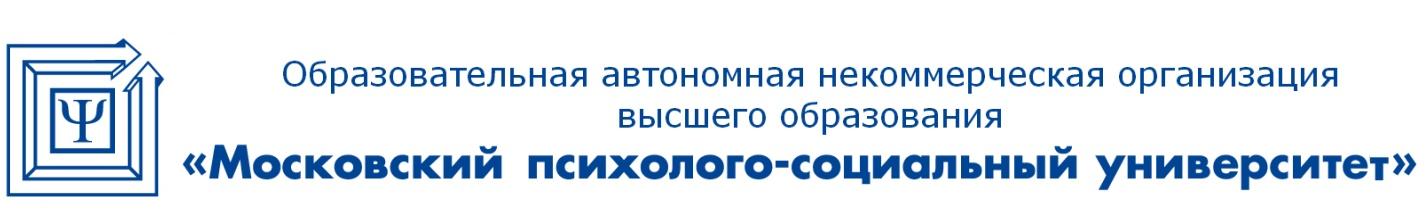 